К А Р А Р						ПОСТАНОВЛЕНИЕ«08» апрель 2014 й.   	             13           «08» апреля 2014 г.О подготовке и праздновании 69-й годовщины Победы советского народа в Великой Отечественной войне  1941-1945годовВо исполнении распоряжения Президента Республики Башкортостан от 17 марта 2014 года  №РП-69, постановления главы администрации муниципального района Шаранский район от 26.03.2014г №396/4 учитывая историческое значение победы над фашизмом в Великой Отечественной войне 1941-1945 годов, выражая чувство всенародной благодарности ветеранам за их беспримерное мужество, героизм, в целях усиления социальной поддержки участников войны и тружеников тыла, а так же в целях сохранения и развития лучших традиций патриотического воспитания граждан, ПОСТАНОВЛЯЮ:На территории сельского поселения Старотумбагушевский сельсовет провести празднование 69-й годовщины Победы  в Великой Отечественной войне  1941-1945годов 2. Утвердить план подготовки и проведения основных мероприятий, посвященных Победы  в Великой Отечественной войне  1941-1945годов в сельском поселении Старотумбагушевский сельсовет (приложение 1)3. Контроль на исполнением данного постановления оставляю за собой.Глава сельского поселения                                    И.Х. БадамшинПриложение№1                                                                                              к постановление главысельского поселенияСтаротумбагушевский сельсоветмуниципального района Шаранский районРеспублики Башкортостан                                                                                          № 13 от 08 апреля 2014гПЛАНмероприятий по подготовке и проведению празднования 69- ой годовщины  Победы  в Великой Отечественной войне  1941-1945годов в сельском поселении Старотумбагушевский сельсовет муниципального района Шаранский районУправляющий делами                             О.И.АтнагузинаБАШҚОРТОСТАН РЕСПУБЛИКАҺЫШАРАН РАЙОНЫ МУНИЦИПАЛЬ РАЙОНЫИСКЕ ТОМБАҒОШ АУЫЛ СОВЕТЫАУЫЛ БИЛӘМӘҺЕ ХАКИМИӘТЕИске Томбағош ауылы, тел.(34769) 2-47-19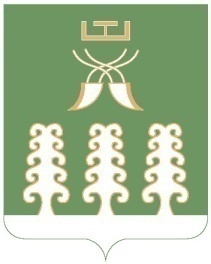 РЕСПУБЛИКА БАШКОРТОСТАНМУНИЦИПАЛЬНЫЙ РАЙОН ШАРАНСКИЙ РАЙОНАДМИНИСТРАЦИЯ  СЕЛЬСКОГО ПОСЕЛЕНИЯСТАРОТУМБАГУШЕВСКИЙ СЕЛЬСОВЕТс. Старотумбагушево, тел.(34769) 2-47-19№п/пНаименование мероприятийСроки исполненияОтветственные лица1.Организовать встречу ветеранов войны и труда со школьниками и молодежью в школе и сельском клубеАпрель-майДиректор ООШ д.Старотумбагушево, заведующая НОШ д. Темяково,Заведующий СК 2.Провести информационно-разъяснительную работу среди населения по вопросам общественно-политического значения Победы советского народа в Великой Отечественной войне 1941-1945гАпрель-майДиректор ООШ д.Старотумбагушево, заведующая  НОШ д. Темяково, 3Организовать книжную выставку «Годы войны – века памяти» и провести обзор книжной выставки.Апрель-майГл.библиотекарь Ишинбаева С.А.4.Привести в порядок памятники и прилежащие к ним территорииДо 05 маяАдминистрация сельского поселения, Директор ООШ д.Старотумбагушево,заведующая НОШ д. Темяково, 5.Организовать шефскую помощь школьников пожилым и одиноким ветерановпостоянноДиректор ООШ д.Старотумбагушево, заведующая  НОШ д. Темяково,6.Обновить стенды и уголки, посвященные великой победе в ВОВ 1941-1945г.г. апрель Старотумбагушевская сельская библиотека и сельский клуб, ООШ д. Старотумбагушево7Оживить работу по обновлению музеев, посвященных ВОВ, истории краяпостоянноБиктимирова О.Д.8Соблюдать преимущество при предоставлении автотранспорта и тракторов ветеранов войны и вдовам погибших для перевозки грузов, в вспашке огородов по льготным ценам постоянноИП Хамитов Р.Г., Валиуллин И.Ф.,9.Вручение подарка участнику ВОВ8 мая Администрация сельского поселения10.Возложение венка8 мая Администрация сельского поселения, Совет ветеранов,   руководители учреждений и хозяйств13Посетить семьи ветеранов войны, вдов погибших и умерших участниковАпрель-май  Заведующие ФАП 14.Торжественное собрание, посвященное 69-й годовщине Дня Победы 8 маяАдминистрация сельского поселения, председатель Совета ветеранов 